МИНИСТЕРСТВО ПРОСВЕЩЕНИЯ РОССИЙСКОЙ ФЕДЕРАЦИИ Иркутская область Братский район АМО «Братский район»МКОУ «Кобляковская СОШ»ДОПОЛНИТЕЛЬНАЯ ОБЩЕОБРАЗОВАТЕЛЬНАЯ ОБЩЕРАЗВИВАЮЩАЯ ПРОГРАММА ХУДОЖЕСТВЕННОЙ НАПРАВЛЕННОСТИ«Театр в школе»Уровень: базовыйСрок реализации программы (общее количество часов) 1 год (144 часа)Возрастная категория: от 11 до 17 летРазработала: Зуева О.В., Педагог дополнительного образованияс. Кобляково2023 г.Раздел 1. Комплекс основных характеристик дополнительной общеобразовательной общеразвивающей программыПояснительная записка программыНаправленность	дополнительной	общеобразовательной общеразвивающей программы «Театр в школе» - художественная, так как содержание программы направлено на развитие творческих способностей и личной культуры учащихся средствами театрального искусства и литературы.Литературно-театральное объединение - это обучающая и развивающая среда, прекрасное место для общения ребят всех возрастов. Здесь бывает интересно абсолютно всем, потому занятия в литературно-театральном объединении укрепляют дружбу между членами разновозрастного коллектива и дают повод для внешкольных встреч, во время которых происходит сближение творческого коллектива, появляются общие темы для обсуждения.Существование детского театра как разновидности просветительского досуга имеет свои теоретические основы и тщательно разработанные правила, к составлению которых имеют отношение Дж.Понтано, Ю.Ц.Скалигер, Феофан Прокопович, Симеон Полоцкий, А.Т.Болотов.Театр часто сравнивается с общественной кафедрой, с которой можно вещать добро. Выход на театральные подмостки - новый и неожиданный опыт для учащихся, требующий от них особой смелости, переосмысления собственных сил. Занятия театром способствуют формированию самодисциплины, изменяют характер юных актеров, которые проникаются атмосферой искусства, их «воспитывает» сцена. Ребенок, побывавший на сцене и успешно выступивший в роли, уже не будет пасовать перед жизненными трудностями, потому что средствами театра решаются многие задачи в том числе максимально раскрепостить детей, раскрыть их потенциал, расширить общий кругозор, дать им необходимую культурную базу для дальнейшей жизни.Актуальность программыРазвитие творческих и коммуникативных способностей учащихся на основе их собственной творческой деятельности является отличительной чертой данной программы. Такой подход, направленный на социализацию и активизацию собственных знаний, умений и навыков, актуален в условиях необходимости осознания себя в качестве личности, способной к самореализации именно в весьма уязвимом подростковом возрасте, что повышает и самооценку обучающегося, и его оценку в глазах окружающих.Театр - искусство коллективное, и творцом в театральном искусстве является не отдельно взятый человек, а коллектив, творческий ансамбль, который, по сути, и есть автор спектакля. Поэму процесс его коллективной подготовки, где у каждого учащегося - своя творческая задача, дает ребятам возможность заявить о себе и приобщиться к коллективному делу. Не случайно это направление художественного творчества вызывает вполне закономерный интерес у детей.Программа способствует подъему духовно-нравственной, патриотической культуры и отвечает запросам различных социальных групп нашего общества, обеспечивает совершенствование процесса развития и воспитания детей.Новизна программы «Театр в школе» заключается в комплексном подходе к подготовке молодого человека «новой формации», умеющего жить в современных условиях: компетентного, социально мобильного, с высокой культурой общения, широким кругозором, умеющего эффективно взаимодействовать с партнерами, а также в активном включении в образовательный процесс современных образовательных технологий Н.Е.Щурковой «Программа воспитания школьника» (культурологическое направление в воспитательной деятельности педагога), М.А. Зиновьева«Основные принципы и направления работы с театральным коллективом»»; Е.А. Иванова «Театральная студия»; И.С. Козлова «Театральные технологии, обеспечивающие интеграцию воспитания и Муниципальное учреждение дополнительного образования «Дом детского творчества» образования на уроке и во внеурочной деятельности»; Г.Н.Токарева, С.П. Батосской (методическое пособие в помощь начинающим руководителям театральной студии), программа дополнительного образования В.В. Логачевой «Театр, где играют дети».Учебно-воспитательный процесс осуществляется через различные направления работы: воспитание основ зрительской культуры, развитие навыков исполнительской деятельности, накопление знаний о театре, патриотическом воспитании которые переплетаются, дополняются друг в друге, взаимно отражаются, что способствует формированию нравственных качеств у учащихся объединения.Программа составлена в соответствии со следующими нормативными документами:Федеральным законом от 29.12.2012 № 273-ФЗ «Об образовании в Российской Федерации»;Федеральным проектом «Успех каждого ребенка», утвержденным 07.12.2018;Распоряжением Правительства Российской Федерации от 29.05.2015 № 996-р «Об утверждении Стратегии развития воспитания в Российской Федерации на период до 2025 года»;Концепцией развития дополнительного образования детей до 2030 года, утвержденной распоряжением Правительства Российской Федерации от 31.03.2022 № 678-р (далее – Концепция);Постановлением Главного государственного санитарного врача Российской Федерации от 28.09.2020 № 28 «Об утверждении санитарных правил СП 2.4.3648-20 «Санитарно-эпидемиологические требования к организациям воспитания и обучения, отдыха и оздоровления детей и молодежи»;Приказом Министерства просвещения Российской Федерации от 09.11.2018 № 196 «Об утверждении Порядка организации и осуществления образовательной деятельности по дополнительным общеобразовательным программам»;Приказом Министерства труда и социальной защиты РФ от 22.09.2021 №652н «Об утверждении профессионального стандарта «Педагог дополнительного образования детей и взрослых»;Приказом Министерства образования и науки Российской Федерации от 23.08.2017 № 816 «Об утверждении Порядка применения организациями, осуществляющими образовательную деятельность, электронного обучения, дистанционных образовательных технологий при реализации образовательных программ»;Краевыми методическими рекомендациями по проектированию дополнительных общеразвивающих общеобразовательных программ.Педагогическая	целесообразность	дополнительной общеобразовательной общеразвивающей программы «Театр в школе» заключается в органичном сочетании классических подходов к развитию творческих способностей в области театрального искусства и современных методик по формированию общеучебных навыков в ходе театральной деятельности с учётом основных принципов дидактики. Освоение основ театрального искусства способствует не только гармоничному развитию личности ребенка, но и позволяет решить целый ряд творческих, психологических и социально-педагогических задач, в том числе воспитание патриота своей страны.Отличительной особенностью содержания программы является то, что она дает возможность каждому учащемуся попробовать свои силы в разных видах и жанрах театральной деятельности, актуальной для ЦДО«Хоста» современной культурной ситуации; на собственной практике, сравнивая и осмысливая, получить тот запас знаний, умений и навыков, которые помогут в дальнейшем самостоятельно разбираться в основах театрального искусства (театральная игра и актерское мастерство, пластика, танец, сценическое движение, сценическая речь, история театра).Адресат программыПрограмма рассчитана на разновозрастную группу учащихся в возрасте от 11 до 17 лет.Условия приема учащихся в литературно-театральное объединение: Уровень подготовки детей при приеме в группу следующий:-дети должны иметь навык беглого чтения текста, владеть основами выразительного чтения;-должны иметь общее представление о формах работы актера театра;-должны знать основы быстрого запоминания, уметь оперировать памятью.Уровень подготовленности определяется собеседованием и проведением ряда упражнений на выразительность чтения.В группе могут заниматься дети с различными психофизическими возможностями здоровья. Обучение лиц с ограниченными возможностями здоровья и инвалидов по данной программе осуществляется с учетом особенностей психофизического развития, индивидуальных возможностей и состояния их здоровья. Для учащихся с ограниченными возможностями здоровья предусматривается выбор индивидуальной образовательной траектории в соответствии со степенью работоспособности и интересами каждого учащегося.Уровень дополнительной общеобразовательной общеразвивающей программы – базовый.Объем программы: программа дополнительного образования рассчитана на 1 учебный год - 144 часа.Форма обучения – очнаяРежим занятийЗанятия проводятся 2 раза в неделю по 2 академических часа, с перерывом на 15 минут после каждого 1 часаОсобенности организации образовательного процесса: программа адресована детям дошкольного, младшего, среднего и старшего школьного возраста, обучающимся в общеобразовательных организациях.Условия набора детей в коллектив: принимаются все желающие.Наполняемость в группах - до 15 человек.Состав группы постоянный, могут быть дети разных возрастов.Учащиеся, поступающие в объединение, проходят собеседование, направленное на выявление степени предварительной подготовки, уровня формирования интересов и мотивации к данной предметной области, наличие способностей, индивидуальности и склонности к выбранной деятельности.Исходя из особенностей учебно-тематического плана и специфики занятий, проводятся групповые занятия, количество детей в группе 10-15 человек.Для полноценной реализации данной программы необходимы определенные условия работы: возможность использования на занятиях элементы театрального костюма, реквизита, декораций. Для спектакля необходимы: сценическая площадка, репетиционный зал, выносной свет, аппаратура для музыкального оформления; театральные костюмы, постиж, грим, парики.Занятия проводятся с учетом возрастных особенностей, учащихся в очной форме.Программа «Театр в школе» включает несколько основных разделов:История театра. Театр как вид искусства.Актерская грамота.Художественное чтение. 4.Сценическое движение.5. Работа над пьесой.Построение программы по крупным блокам даёт педагогу возможность вариативно выстраивать работу с детьми.В работе по программе принципиально важным является ролевое существование учащегося на занятиях: он бывает актёром, режиссёром, зрителем.Занятия литературно- театрального объединения состоят из теоретической и практической частей. Теоретическая часть включает краткие сведения о развитии театрального искусства, цикл познавательных бесед о жизни и творчестве великих мастеров театра, беседы о красоте вокруг нас, профессиональной ориентации школьников. Практическая часть работы направлена на получение навыков актерского мастерства.Основная задача программы ознакомительного уровня – выявление и развитие общих исполнительских способностей детей, формирование интереса к актерскому творчеству. В течение обучения учащиеся получают первоначальные знания и умения в области театрального искусства, открывают для себя поведение (действие) как основной материал актерского мастерства, закладывается фундамент для углубленного представления о театре как виде искусства. Основной формой работы на первом этапе являются театральные игры и упражнения- импровизации, репетиции. Итоговой формой работы является постановка спектаклей и репетиции.Реализация воспитательной работы с учащимися проходит как в учебном процессе, так и во внеучебное время и является неотъемлемой частью педагогического процесса в творческом объединении. Целью воспитательной и внеучебной работы с учащимися является всестороннее развитие социализированной личности, обладающей социальной активностью и качествами гражданина Российской Федерации. (Приложение 3)Цель и задачи программыЦель – развитие творческих способностей и личной культуры учащихся средствами театрального искусства и литературы; формирование общественно ценных личностных качеств.Задачиличностные :формирование основ российской гражданской идентичности, чувства гордости за свою Родину;формирование культуры общения и навыков поведения в социуме;формирование уважительного отношения к иному мнению, истории и культуре других народов;овладение	начальными	навыками	адаптации	в	динамично изменяющемся и развивающемся мире;принятие и освоение социальной роли обучающегося, развитие мотивов учебной деятельности и формирование личностного смысла учения;развитие самостоятельности и личной ответственности за свои поступки на основе представлений о нравственных нормах, социальной справедливости и свободе;формирование эстетических потребностей, ценностей и чувств;развитие этических чувств, доброжелательности и эмоционально- нравственной отзывчивости, понимания и сопереживания чувствам других людей;развитие навыков сотрудничества со взрослыми и сверстниками в разных социальных ситуациях, умения не создавать конфликтов и находить выходы из спорных ситуаций;формирование положительной установки на безопасный, здоровый образ жизни, наличие мотивации к творческому труду, работе на результат, бережному отношению к материальным и духовным ценностям.метапредметные:освоение способов решения проблем творческого и поискового характера;формирование умения планировать, контролировать и оценивать учебные действия в соответствии с поставленной задачей и условиями ее реализации; определять наиболее эффективные способы достижения результата;формирование умения понимать причины успеха/неуспеха учебной деятельности и способности конструктивно действовать даже в ситуациях неуспеха;освоение начальных форм познавательной и личностной рефлексии;пользование различных способов поиска (в справочных источниках и открытом учебном информационном пространстве сети Интернет), сбора, обработки, анализа, организации, передачи и интерпретации информации в соответствии с коммуникативными и познавательными задачами и технологиями учебного предмета;готовность слушать собеседника и вести диалог; готовность признавать возможность существования различных точек зрения и права каждого иметь свою; излагать свое мнение и аргументировать свою точку зрения и оценку событий;определение общей цели и путей ее достижения; умение договариваться о распределении функций и ролей в совместной деятельности; осуществлять взаимный контроль в совместной деятельности, адекватно оценивать собственное поведение и поведение окружающих;готовность конструктивно разрешать конфликты посредством учета интересов сторон и сотрудничества;образовательные (предметные)формирование первоначальных представлений о роли литературы и театра в жизни человека, их роли в духовно-нравственном развитии человека;формирование основ театральной культуры, в том числе на материале театральной культуры родного края, развитие художественного вкуса и интереса к театральному искусству и театральной деятельности;формирование умения воспринимать и выражать свое отношение к театральному произведению;использование музыкальных образов при создании театрализованных композиций, в импровизации.;формирование основ театральной культуры обучающихся как неотъемлемой части их общей духовной культуры; потребности в общении с театром для дальнейшего духовно-нравственного развития, социализации, самообразования, организации содержательного культурного досуга;развитие общих актерских способностей обучающихся, а также образного и ассоциативного мышления, фантазии и творческого воображения, эмоционально-ценностного отношения к явлениям жизни и искусства на основе восприятия и анализа литературно-театральных образов;формирование мотивационной направленности на продуктивную творческую деятельность (слушание музыки, драматизация литературных произведений, импровизация, музыкально-пластическое движение);воспитание эстетического отношения к миру, критического восприятия информации, развитие творческих способностей в многообразных видах деятельности, связанной с театром, кино, литературой, живописью;расширение общего культурного кругозора; воспитание литературного вкуса, устойчивого интереса к классическому и современному литературно-театральному наследию.Знакомство с профессиями будущего на основе Атласа профессий.В случае реализации программы (части программы) в электронном виде с применением дистанционных технологий, для учащихся ставятся следующие задачи:формирование навыка владения техническими средствами обучения и программами;формирование навыка самостоятельного поиска информации в предоставленном перечне информационных онлай-платформ, контентах, сайтах, блогах и т.д;развитие умения работать дистанционно в команде и индивидуально, выполнять задания самостоятельно бесконтактно;развитие умения самостоятельно анализировать и корректировать собственную деятельность;развитие навыка использования социальных сетей в образовательных целях, др.Содержание программы Учебный планСодержание учебного планаВводное занятие – 2 часаТеория: Цели и задачи обучения. Перспективы творческого роста. Знакомство с театром как видом искусства. Введение в программу «Театр в школе» Знакомство с планом работы объединения.Практическая работа: диагностика.Форма проведения занятия – презентация коллектива.Приёмы и методы: игровой, наглядный, иллюстрированный. Дидактический материал: фотографии.Форма подведения итогов: анкетирование «Ваши предложения по работе творческого объединения», беседа.Профессии будущего - 4 часа Теория:2Беседа-путешествие по атласу новых профессийПрактика:2Навигатор по рынку труда будущего. Построение образовательной вертикалиИстория театра. Театр как вид искусства - 6 часовТеоретическая часть- 2 часа, практическая часть -4 часаПервоначальные представления о театре как виде искусства.Теория: эволюция театра. Современная драматургия. Знакомство с особенностями современного театра как вида искусства. литературное наследие.Страницы истории театра: театр Древней Греции. Место театра в жизни общества. развитие представления о видах и жанрах театрального искусства: драматический театр, музыкальный театр (опера, балет, оперетта, мюзикл), театр кукол, радио- и телетеатр. Театр в ряду других искусств. Общее и особенное.Практическая работа: использование имеющегося художественного опыта учащихся; творческие игры; рисование кинофильма для закрепления представлений о театре как виде искусства. Просмотр театральных постановок Ставропольского краевого драматического театра имени М.Ю.Лермонтова. Игры «Театр в твоей жизни («Что такое театр?», «Театр в твоем доме. Театр на улице», «Школьный театр. Профессиональный театр для детей. Зачем люди ходят в театр?». Упражнения-тренинги «Так и не так в театре (готовимся, приходим, смотрим)». Занятие-тренинг по культуре поведения «Как себя вести в театре»Формы проведения занятий: групповые занятия по усвоению новых знаний.Приёмы и методы: метод игрового содержания, наглядный, объяснительно-иллюстративный.Форма подведения итогов: блиц-опрос, самостоятельные импровизации. Театр как одно из древнейших искусствТеория: Народные истоки театрального искусства («обряд инициации», славянский обряд «плювиальной» (дождевой магии) песни, пляски, посвящённые Яриле, игры, празднества). Скоморохи – первые профессиональные актеры на Руси, их популярность в народе. Преследование скоморохов со стороны государства и церкви.Практическая работа: проигрывание игр, обрядов Белгородской области, Валуйской земли, праздники «Масленица», «Сретенье», «Покрова»,«Рождественские посиделки», «Сочельник и Коляда» и т.д. «Игры в скоморохов» - на придуманные или взятые из литературных источников сюжеты. Кукольный скомороший театр. О Петрушке.Формы проведения занятий: игровые групповые занятия.Приёмы и методы: метод игрового содержания, объяснительно- иллюстративныйФорма подведения итогов: игры-импровизацииРазвитие представления о видах театрального искусства: театр кукол.Теория: Рождение театра кукол. Зарубежные братья Петрушки. Виды кукольного театра. Знакомство с современным кукольным театром. Его художественные возможности. Особенности выразительного языка театра кукол.Практическая работа:   просмотр   с   детьми   кукольных   спектаклей.Изготовление кукол-петрушек или других кукол.Формы проведения занятий: практические занятия, творческая лаборатория.Приёмы и методы: метод игрового содержания, наглядный, объяснительно-иллюстративный, метод импровизации.Дидактический материал: карточки с заданиями, фотографии, DVD, CD– диски с кукольными спектаклями.Форма подведения итогов: разыгрывание сценок на темы сказочных сюжетов.Театр – искусство коллективноеТеория: Знакомство с театральными профессиями. Спектакль – результат коллективного творчества. Кто есть кто в театре. Актер – «главное чудо театра».Практическая работа: творческие задания на ознакомление с элементами театральных профессий: создание афиш, эскизов декораций и костюмов.Формы проведения занятий: заочная экскурсия по театральным цехам. Приёмы и методы: репродуктивный, объяснительно-иллюстративный Дидактический материал: фотографии,Форма подведения итогов: «Путешествие по театральной программке» (составление и компоновка театральной программки).Актерская грамота - 30 часовТеоретическая часть-2 часа, практическая часть-28 часов Многообразие выразительных средств в театреТеория: Знакомство с драматургией, декорациями, костюмами, гримом, музыкальным и шумовым оформлением. Стержень театрального искусства – исполнительское искусство актера.Практическая работа: тренинги на внимание: «Поймать хлопок»,«Невидимая нить», «Много ниточек, или Большое зеркало». Формы проведения занятий: беседы, игровые формы.Приёмы и методы: метод полных нагрузок, метод игрового содержания, метод импровизации.Дидактический материал: карточки с заданиями.Форма подведения итогов: анализ практической деятельности.Значение поведения в актерском искусстве.Теория: возможности актера «превращать», преображать с помощью изменения своего поведения место, время, ситуацию, партнеров.Практическая работа: упражнения на коллективную согласованность действий (одновременно, друг за другом, вовремя); воспитывающие ситуации«Что будет, если я буду играть один…»; превращения заданного предмета с помощью действий во что-то другое (индивидуально, с помощниками).Формы проведения занятий: беседы, игровые формы.Приёмы и методы: метод полных нагрузок, метод игрового содержания, метод импровизации.Дидактический материал: карточки с заданиями.Форма подведения итогов: самостоятельная импровизация Бессловесные и словесные действияТеория: Развитие требований к органичности поведения в условиях вымысла. Словесные действия. Психофизическая выразительность речи. Словесные воздействия как подтекст. Этюдное оправдание заданной цепочки словесных действий.Практическая работа: Выполнение этюдов, упражнений- тренингов., упражнение: «Я сегодня – это …», этюды на пословицы, крылатые выражения, поговорки, сюжетные стихи, картины – одиночные, парные, групповые, без слов и с минимальным использованием текста.Формы проведения занятий: беседы, игровые формы, занятия-зачёт. Приёмы и методы: метод полных нагрузок, метод игрового содержания,метод импровизации.Дидактический материал: карточки с заданиями.Форма подведения итогов: анализ работы своей и товарищей.Художественное чтение –30 часовТеоретическая часть-2 часов, практическая часть-28 часов Художественное чтение как вид исполнительского искусства.Теория: Роль чтения вслух в повышении общей читательской культуры. Основы практической работы над голосом. Анатомия, физиология и гигиена речевого аппарата. Литературное произношение.Практическая работа: отработка навыка правильного дыхания при чтении и сознательного управления речеголосовым аппаратом (диапазоном голоса, его силой и подвижностью». Упражнения на рождение звука:«Бамбук», «Корни», «Тряпичная кукла», «Резиновая кукла», «Фонарь», Антенна», «Разноцветный фонтан». Отработка навыка правильного дыхания при чтении и сознательного управления речевым аппаратом.Формы проведения занятий: групповыеПриёмы и методы: метод ступенчатого повышения нагрузок, метод игрового содержания, метод импровизации.Дидактический материал: карточки с упражнениями по теме.Форма подведения итогов: упражнения по дыханию, упражнения на развитие и управление речеголосовым аппаратом.Логика речи.Теория: Основы сценической «лепки» фразы (логика речи). Понятие о фразе. Естественное построение фразы. Фраза простая и сложная. Основа и пояснение фразы. Пояснения на басах и верхах.Практическая работа: Артикуляционная гимнастика: упражнения для губ «Улыбка-хоботок», «Часы», «Шторки»; упражнения для языка: «Уколы»,«Змея», «Коктейль». Чтение отрывков или литературных анекдотов.Формы проведения занятий: групповые, игровые.Приёмы и методы: метод ступенчатого повышения нагрузок, метод игрового содержания, метод импровизации.Дидактический материал: индивидуальные карточки с упражнениями потеме.Форма подведения итогов: упражнения по дыханию, исполнение текста,демонстрирующего владение «лепкой» фразы.Словесные воздействия.Теория: Классификация словесных воздействий. Текст и подтекст литературного произведения Возможность звучащим голосом рисовать ту или иную картину. Связь рисуемой картины с жанром литературного произведения.Практическая работа: Упражнения на «распро-ультра-натуральное действие»: превращение заданного предмета с помощью действий во что-то другое (индивидуально, с помощником); упражнения для голоса: «Прыжок в воду», «Колокола», «Прыгун», «Аквалангист».Формы проведения занятий: групповые, занятие-зачёт.Приёмы и методы: метод ступенчатого повышения нагрузок, метод игрового содержания, метод импровизации.Дидактический материал: карточки с упражнениями по теме.Форма подведения итогов: исполнение каждым учащимся работ из своего чтецкого репертуара.Сценическое движение – 30 часовТеоретическая часть-2 часов, практическая часть-28 часов Основы акробатики.Теория: Школы и методики движенческой подготовки актера. Развитие психофизического аппарата. Основы акробатики, работа с равновесием, работа с предметами. Техника безопасности.Практическая работа: Разминка плечевого пояса: «Ветряная мельница»,«Миксер», «Пружина», «Кошка лезет на забор». Тренинг: «Тележка»,«Собачка», «Гусиный шаг», «Прыжок на месте». Элементы акробатики:кувырок вперед, кувырок назад, кенгуру, кузнечик. Сценические падения: падения вперед согнувшись, падение назад на спину.Формы проведения занятий: групповые.Приёмы и методы: метод ступенчатого повышения нагрузок, метод плотных нагрузок, метод взаимообучения.Дидактический материал: маты или акробатические дорожки Форма подведения итогов: этюдыОбучение танцу и искусству танцевальной импровизации.Теория: Беседы: «В поисках собственного стиля», «Танец сегодня», «Об Айседоре Дункан». «Бальные» танцы: «Танец-шествие», «Мазурка»,«Менуэт», «Вальс Дружбы», «Фигурный вальс».Практическая работа: Универсальная разминка. Элементы разных по стилю танцевальных форм. Классический танец (батман тандю, батман жете, гран батман). Основные позиции рук, ног, постановка корпуса. Разучивание основных элементов народного танца: простой шаг, переменный шаг, шаг с притопом, веревочка, ковырялочка. «Бальные» танцы: «Танец-шествие»,«Контрданс», «Мазурка», «Менуэт». Разучивание их основных элементов.Разучивание   вальсового    шага.    Счет    танцев    «Вальс    Дружбы»,«Фигурный вальс».Позиции в паре. Основные элементы бального танца «Фигурный вальс»:«балансе с поворотом», «окошечко», «вальсовая дорожка», «правый поворот в паре».Формы проведения занятий: групповые.Приёмы и методы: метод ступенчатого повышения нагрузок, метод плотных нагрузок, метод взаимообучения.Дидактический материал: маты или акробатические дорожкиФорма подведения итогов: танцевальная композиция на заданную тему.Работа над пьесой – 40 часовТеоретическая часть- 2 часов, практическая часть-28 часов Пьеса – основа спектакляТеория: Особенности композиционного построения пьесы: ее экспозиция, завязка, кульминация и развязка. Время в пьесе. Персонажи - действующие лица спектакля.Практическая работа: работа над выбранной пьесой, осмысление сюжета, выделение основных событий, являющихся поворотными моментами в развитии действия. Определение главной темы пьесы и идеи автора, раскрывающихся через основной конфликт. Определение жанра спектакля. Чтение и обсуждение пьесы, ее темы, идеи. Общий разговор о замысле спектакля.Формы проведения занятий: практическиеПриёмы и методы: метод ступенчатого повышения нагрузок, методигрового содержания, метод импровизации.Дидактический материал: индивидуальные карточки с упражнениями потеме.Форма подведения итогов: анализ пьесы Текст-основа постановки.Теория:	Повествовательный	и	драматический	текст.	Речеваяхарактеристика персонажа. Речевое и внеречевое поведение. Монолог и диалог.Практическая работа: работа по карточкам «от прозы к драматическому диалогу», «Сфера диалога и сфера игры», «Кто это сказал?», «Создание речевых характеристик персонажей через анализ текста», выразительное чтение по ролям, расстановка ударений в тексте, упражнения на коллективную согласованность действий, отработка логического соединения текста и движения. Основная этюдно-постановочная работа по ролям.Формы проведения занятий: практические Приёмы и методы: эвристический, проблемныйДидактический материал: индивидуальные карточки с упражнениями потеме.Форма подведения итогов: составление таблицы «История про…,который…».Театральный грим. Костюм.Теория: Отражение сценического образа при помощи грима. Грим как один из способов достижения выразительности: обычный, эстрадный, характерный, абстрактный. Способы накладывания грима.Практическая работа: Приемы накладывания грима. Создание эскизов грима для героев выбранной пьесы. Накладывание грима учащимися друг другу.Формы проведения занятий: творческие лабораторииПриёмы и методы: эвристический, объяснительно-иллюстративный Дидактический   материал:   гримировальный   набор,   жирный   крем,тональный крем, помада, гуммоз, пудра, различные кисти, ватные тампоны,бумажные салфетки, альбомы, краски, карандаши.Форма подведения итогов: создание эскизов более сложного грима. Театральный костюм.Теория: Костюм – один из основных элементов, влияющих на представление об образе и характере. Костюм «конкретизированный» и«универсальный». Цвет, фактура.Практическая работа: создание эскизов костюмов для выбранной пьесы. Формы проведения занятий: творческие лабораторииПриёмы и методы: эвристический, объяснительно-иллюстративный Дидактический материал: иллюстрации из книг, фотографии, альбомы,краски, карандаши.Репетиционный период.Практическая работа: Соединение сцен, эпизодов; репетиции в декорациях, с реквизитом и бутафорией, репетиции в костюмах, репетиции с музыкальным и световым оформлением, сводные репетиции, репетиции с объединением всех выразительных средств. Генеральная репетиция.Формы проведения занятий: репетицииПриёмы и методы: метод импровизации, метод полных нагрузок.Форма подведения итогов: премьера (первый показ спектакля на зрителя). Обсуждение премьерного спектакля (участвуют все актеры, все службы).Итоговое занятие – 2 часПрактическая работа: экзамен-выступление: упражнения на коллективную согласованность; превращение и оправдание предмета, позы, ситуации, мизансцены; этюды на оправдание заданных бессловесных элементов действий разными предлагаемыми обстоятельствами; упражнения по курсу «Художественное слово».Форма проведения занятия: блиц-турнир, зачет.Приёмы и методы: дизайн-анализ, создание ситуации достижения и успеха.Дидактический материал: текст викторины.Формы подведения итогов: экзамен, самоанализ деятельности.Планируемые результатыПо завершении обучения учащиеся должны знать:личностные:уважение к Отечеству, гордость за свою Родину, прошлое и настоящее многонационального народа России;устойчивость	гражданских	позиций,	культура	общения	и поведения в социуме, навыки здорового образа жизни;прочные	межличностные	отношения	в	коллективе:	чувство коллективизма, взаимовыручки и товарищеской поддержки.ответственное отношение к учению, готовность и способность учащихся к саморазвитию и самообразованию на основе мотивации к обучению и познанию;уважительное и доброжелательное отношение к другому человеку, его мнению, мировоззрению, культуре;знакомство с навыком мышления о будущем на примере материалов Атласа новых профессий;метапредметные:мотивация	к	художественной	деятельности;	познавательнаяпотребность, способность к анализу и синтезу, и наглядно - образному мышлению;саморазвитие, самостоятельность, ответственность, активность, аккуратность;способность брать на себя инициативу в организации совместного действия и нести за это ответственность;самостоятельность в планировании путей достижения цели, в том числе альтернативных, осознанный выбор наиболее эффективных способов решения учебных и познавательных задач;соотнесение своих действий с планируемыми результатами, осуществление контроля своей деятельности в процессе достижения результата,сотрудничество и совместная деятельность с педагогом и сверстниками; работа индивидуально и в группе: нахождение общего решения и разрешение конфликтов на основе согласования позиций и учета интересов;образовательные:познавательный интерес к расширению и углублению знаний по вопросам истории театра и театральным жанрам в искусстве;уважение к истории культуры своего Отечества, выраженной в театральном творчестве;опыт в создании драматического художественного образа на сцене;устойчивый интерес к творческой деятельности.наблюдательность, способность к сопереживанию, зрительной памяти, ассоциативного мышления, художественный вкус и творческое воображение; Контроль знаний и умений учащихся проводится в форме отчётного спектакля, или открытого занятия, включающего: упражнения на коллективную согласованность действий и исполнение учащимися работ из своего чтецкого репертуара.-особенности театра как вида искусства, иметь представление о видах и жанрах театрального искусства;-народные истоки театрального искусства;-художественное чтение как вид исполнительского искусства;-об основах сценической «лепки» фразы (логика речи).-активизировать свою фантазию;-«превращаться»,	преображаться	с	помощью	изменения	своего поведения место, время, ситуацию;-видеть возможность разного поведения в одних и тех же предлагаемых обстоятельствах;-коллективно выполнять задания;-совершенствовать культуру суждений о себе и о других.Контроль знаний и умений учащихся проводится в форме отчётногоспектакля, или открытого занятия, включающего: упражнения на коллективную согласованность действий и исполнение воспитанниками работ из своего чтецкого репертуара.При реализации программы (или частей программы) в электронном виде с применением дистанционный технологий учащиеся овладеют:овладение техническими средствами обучения и программами.развитие навыка самостоятельного поиска информации в предоставленном перечне информационных онлай-платформ, контентах, сайтах, блогах и т.д.овладение умением работать дистанционно в команде и индивидуально, выполнять задания самостоятельно бесконтактно;развитие умения самостоятельно анализировать и корректировать собственную деятельность.Способы проверки планируемых результатов:В целях выявления уровня развития способностей и личных качеств учащегося в соответствии с ожидаемыми результатами дополнительной общеобразовательной общеразвивающей программы «Театр в школе» проводится стартовая диагностика, текущий контроль и итоговая аттестация в виде отчетных мероприятий ( участие в мероприятиях, профильных конкурсах и пр.).Раздел 2 «Комплекс организационно-педагогических условий, включающий формы аттестации»2.1. Календарно-учебный графикНачало учебного периода определяется Уставом; Количество учебных недель – 36Каникулы – отсутствуютОрганизованные выезды и экскурсии – по согласованию с принимающей сторонойСроки итоговой аттестации – согласно КУГу КУГ (тематический) в Приложении 1Условия реализации программыТехническое оснащение занятий.Помещение должно отвечать санитарно-гигиеническим нормам. Помещение для занятий, должно быть хорошо освещено, проветриваемо (с соответствующим оптимальным температурным режимом +20 /+22 градуса). Индивидуальные столы и стулья для каждого ребёнка (можно парту делить на двоих), вышеперечисленные ТСО, мусорное ведро.Оборудование: ноутбук, аудиоколонки, учебная доска или флипчарт магнитно-маркерный, столы, стулья.Канцелярские принадлежности.Кадровое обеспечениеПо данной программе могут работать педагоги дополнительного образования и учителя общеобразовательных организаций гуманитарного цикла, владеющие необходимыми навыками организации кружковой работы.Рекомендуется использовать такие формы, как: установочная лекция, индивидуальная самостоятельная работа, групповая работа под руководством педагога, защита реферата, самостоятельная подготовка презентации, оформление портфолио обучающегося.Программа может быть реализована на основе договора o сетевой форме реализации образовательной программы, где организация-участник – муниципальное общеобразовательное учреждение. Организация-участник предоставляет ресурсы, необходимые для реализации данной программы такие как: помещение, мебель, оборудование. При этом программа для учащихся реализуется на бюджетной основе за счет субсидий, предусмотренных Базовой организацией. При реализации данной программы ресурсы Организации-участника используются Базовой организацией на безвозмездной основе.Методика отслеживания результатовДля полноценной реализации данной программы используются разные виды контроля:текущий – осуществляется посредством наблюдения за деятельностью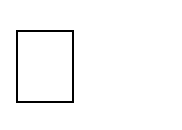 ребенка в процессе занятий;промежуточный – праздники, соревнования, занятия-зачеты, конкурсы, проводимые в ЦДО МКОУ «Кобляковская СОШ»;итоговый – открытые занятия, спектакли, фестивали.Мероприятия и праздники, проводимые в творческом объединении, являются промежуточными этапами контроля за развитием каждого ребенка, раскрытием его творческих и духовных устремлений.Творческие задания, вытекающие из содержания занятия, дают возможность текущего контроля.Открытые занятия по актерскому мастерству и сценической речи являются одной из форм итогового контроля.Конечным результатом занятий за год, позволяющим контролировать развитие способностей каждого учащегося, является спектакль или театральное представление для зрителей.При анализе уровня усвоения программного материала учащимися рекомендуется использовать карты достижений обучающихся, где усвоение программного материала и развитие других качеств ребенка определяются по трем уровням:максимальный – программный материал усвоен обучающимся полностью, учащийся имеет высокие достижения;средний – усвоение программы в полном объеме, при наличии несущественных ошибок; участвует в смотрах конкурсах и других мероприятиях Кобляковского МО.минимальный – усвоение программы в неполном объеме, допускает существенные ошибки в теоретических и практических заданиях; участвует в конкурсах на уровне коллектива.Виды контроляКритерии оценки знаний, умений и навыковМетодическое обеспечение программыПри реализации программы «Театр, где играют дети» используются как традиционные методы обучения, так и инновационные технологии:репродуктивный метод (педагог сам объясняет материал);объяснительно-иллюстративный	метод	(иллюстрации, демонстрации, в том числе показ видеофильмов);проблемный (педагог помогает в решении проблемы);поисковый (воспитанники сами решают проблему, а педагог делает вывод);эвристический (изложение педагога + творческий поиск обучаемых),методы развивающего обучения,метод взаимообучения,метод временных ограничений,метод полных нагрузок (превращает тренинг в цепь целесообразных, вытекающих одно из других упражнений),метод ступенчатого повышения нагрузок (предполагает постепенное увеличение нагрузок по мере освоения технологии голосоведения и сценической речи),метод игрового содержания,метод импровизации.Распределение форм и методов по годам и темам программыВ учебно-воспитательный процесс следует включать экскурсии в краеведческие музеи, вечера-встречи с деятелями театрального искусства, воспитательные мероприятия, психологические тренинги, посещение спектаклей профессионального и любительских театров, что позволит накопить и расширить зрительский опыт учащихся, развить у них умение отличать настоящее искусство от «лживого», приходить к правильному нравственному суждению.Применяются следующие формы деятельности детей:-презентация	события,	факта	(описание,	раскрытие	социального предназначения в жизни человека, участие в социальных отношениях);-социодрама (сюжетно-ролевая игра, предопределенная позицией главных героев;-ситуация	выбора,	от	которой	зависят	ход	жизни	и	социально-психологические отношения, осознания себя в структуре общественных отношений);-чаепитие (обладает большой силой, создает особую психологическую атмосферу, смягчает взаимные отношения, раскрепощает);-«крепкий орешек» (решение трудных вопросов в жизни совместно с группой, доверительный разговор на основе добрых отношений);-конверт вопросов (свободный обмен мнениями на разные темы в дружеской обстановке); выпускной ринг (отчет выпускников творческих коллективов, анализ прошлого, планы будущего; создание атмосферы дружбы, взаимопонимания, формирование умения взаимодействия с людьми);-педагогические технологии:технология индивидуализации обучения,технология группового обучения,технология коллективного взаимообучения,технология модульного обучения,технология дифференцированного обучения,технология развивающего обучения,технология игровой деятельности,коммуникативная технология обучения,технология коллективной творческой деятельности,технология портфолио,технология педагогической мастерской,здоровьесберегающая технология;- дидактические материалы - раздаточные материалы, инструкционные, технологические карты, задания, упражнения, и т.п.Список литературы Литература для педагогаАгапова И.А., Давыдова М.А., Школьный театр-М., «Вако», 2006Аджиева Е.М. 50 сценариев классных часов / Е.М.Аджиева, Л.А. Байкова, Л.К. Гребенкина, О.В. Еремкина, Н.А. Жокина, Н.В. Мартишина. – М.: Центр «Педагогический поиск», 2002. – 160 с.Александрова Э.Б. Люблю театр! -М., «Детская литература», 1971Бабанский Ю. К. Педагогика / Ю.К. Бабанский - М., 1988. - 626 с.Безымянная О. Школьный театр. Москва «Айрис Пресс» Рольф, 2001 г.-270 с.Бояджиев Г.Н. от Софокла до Брехта за сорок театральных вечеров-М.,«Просвещение»,1981-352с.Возрастная и педагогическая психология: Учеб.пособие для студентов пед.ин-тов./Под ред.проф.А.В.Петровского. – М., Просвещение, 1973.Воспитательный процесс: изучение эффективности. Методические рекомендации / Под ред. Е.Н. Степанова. – М.: ТЦ «Сфера», 2001. – 128с.Дорнан Д Пианино на берегу- С., «Офорт»,2005-130с.Корниенко Н.А. Эмоционально-нравственные основы личности: Автореф.дис.на соиск.уч.ст.докт.психол.наук / Н.А.Корниенко – Новосибирск, 1992. – 55 с.Кристи Г.В. Основы актерского мастерства, Советская Россия, 1970г.Крымова Н.А Любите ли вы театр? –М., «Детская литература»,1987-208с.Методическое	пособие.	В	помощь	начинающим	руководителямтеатральной студии, Белгород, 2003 г.Немов Р.С. Психология: Учебн.для студ.высш.пед.учеб.заведений: В 3 кн.- 4е изд. / Р.С. Немов – М.: Гуманит.изд.центр ВЛАДОС, 2002.-Кн.»: Психология образования.- 608 с.Особенности воспитания в условиях дополнительного образования. М.: ГОУ ЦРСДОД, 2004. – 64 с. (Серия «Библиотечка для педагогов, родителей и детей»).Организация воспитательной работы в школе: для заместителей директоров по воспитанию, классных руководителей и воспитателей/Библиотека администрации школы. Образовательный центр “Педагогический поиск”/под ред. Гуткиной Л.Д., - М., 1996. - 79с.Панфилов А.Ю., Букатов В.М. Программы. «Театр 1-11 классы». Министерство образования Российской Федерации, М.: «Просвещение», 1995г.Потанин Г.М., Косенко В.Г. Психолого-коррекционная работа с подростками: Учебное пособие. - Белгород: Изд-во Белгородского гос. пед. университета, 1995. -222с.Театр, где играют дети: Учеб. -метод. Пособие для руководителейдетских театральных коллективов/ Под ред. А.Б. Никитиной. –М.: Гуманит.изд. центр ВЛАДОС, 2001. – 288 с.: ил.Смирнов-Несвицкий Ю.А., Вахтангов- Л., «Искусство»,1987-248с. 21.Станиславский К.С. Моя жизнь в искусстве-М., «Искусство»,1980-430с. 22.Щуркова Н.Е. Классное руководство: Формирование жизненного опытау учащихся. -М.: Педагогическое общество России, 2002. -160с.Чернышев А. С. Психологические основы диагностики и формирование личности коллектива школьников/ А.С. Чернышов – М., 1989.- 347с.Электронный музей профессий [Электронный ресурс] // URL: https://profvibor.ru/Атлас	новых	профессий	[Электронный	ресурс]	//	URL: https://atlas100.ru/catalog/Литература для учащихся и родителейВоронова Е.А. «Сценарии праздников, КВНов, викторин. Звонок первый– звонок последний. Ростов-на-Дону, «Феникс», 2004 г.-220 с.Давыдова М., Агапова И. Праздник в школе. Третье издание, Москва«Айрис Пресс», 2004 г.-333 с.Журнал «Театр круглый год», приложение к журналу «Читаем, учимся, играем» 2004, 2005 г.г.Каришев-Лубоцкий,	Театрализованные	представления	для	детей школьного возраста. М., 2005 3. Выпуски журнала «Педсовет»Куликовская Т.А. 40 новых скороговорок. Практикум по улучшению дикции. – М., 2003.Любовь моя, театр (Программно-методические материалы) – М.: ГОУ ЦРСДОД, 2004. – 64 с. (Серия «Библиотечка для педагогов, родителей и детей»).Савкова З. Как сделать голос сценическим. Теория, методика и практика развития речевого голоса. М.: «Искусство», 1975 г. – 175 с.У. Шекспир «Собрание сочинений»Школьный	театр.	Классные	шоу-программы»/	серия	«Здравствуй школа» - Ростов н/Д:Феникс, 2005. – 320 с.«Школьные вечера и мероприятия» (сборник сценариев)- Волгоград. Учитель, 2004гИнтернет-ресурсы для организации online обучения:Платформа Zoom (Zoomhttps://zoom.us/)Сервисы Google (https://vk.cc/8BLbIY )RU,Tube – видеохостинг для загрузки видеоПлатформа CiscoWebex (CiscoWebexhttps://www.webex.com/)Платформа «Открытое образование» (https://openedu.ru/)GoogleHangoutsMeet (https://vk.cc/arPN0W)Skype система для организации занятия в режиме видеоконференцсвязи с использованием платформы Скайп (https://www.skype.com/ru/free-conference- call/)WhatsApp - система обмена текстовыми, audio и video файлами, организация онлайн конференций с группой В-контакте (организация обучения в группе «В контакте») https://vk.com/@edu-for-distantЯндекс. ТелемостЭлектронные образовательные ресурсы(для реализации программы)Приложение 1Календарный учебный график обученияпедагога дополнительного образования  	Название программы, по которой ведется обучение «Театр в школе» (базовый уровень)Место проведения:Время проведения:Таблица 1Приложение 2ИНДИВИДУАЛЬНЫЙ ОБРАЗОВАТЕЛЬНЫЙ МАРШРУТ 		учащегося творческого объединения  	по дополнительной общеобразовательной общеразвивающей программе«Театр в школе» педагог:  	на	учебный годТаблица 2Приложение 3Список воспитательных мероприятий творческого объединения«Театр в школе»Месяц, тематика,	мероприятиесентябрь	15 сентября – день рождения Гринпис	Работа по экологическому просвещению учащихся, в том числе о деятельности международной независимой неправительственной экологической организации Гринписноябрь	27 ноября – день Матери	Конкурс рисунков « Моя мама лучше всех»декабрь	Мастерская Деда Мороза	Подготовка к новому годуфевраль	23 февраля – День защитников Отечества	Подготовка к Дню защитников Отечествамарт Конкурс газет «Милым дамам»	Подготовка к 8 мартаапрель	12 апреля – день Космонавтики	Подготовка к дню Космонавтикимай	9 мая – День Победы	Разучивание стихотворений, подготовка к параду.Работа с родителями учащихся или их законными представителями:регулярное информирование родителей об успехах и проблемах их детей, о жизни объединения и учреждения в целом;помощь родителям обучающихся или их законным представителям в регулировании отношений между ними, администрацией и педагогамиучреждения;организация родительских собраний, происходящих в режимеобсуждения наиболее острых проблем обучения и воспитания обучающихся;привлечение членов семей учащихся к организации и проведению дел (мероприятий) в объединении, в Центре№	Название мероприятия Формы проведения	МесяцВежливость на каждый день. Беседа, диспут.	сентябрь«Азбука Здоровья - ЗОЖ и режим дня»	Беседа о режиме дня. октябрь«Государственная символика Российской Федерации»	Беседа, презентация	ноябрьИстория и традиции празднования Нового года и Рождества в России Подготовка рефератов и презентации	декабрь«Вредные привычки и их последствия»	Обсуждение. Презентация январьПраздничное мероприятие ко Дню Защитника Отечества. Игра«Вперед мальчишки»	февральПраздничное мероприятие, посвященное Международному женскому дню 8 Марта	Участие в поэтическом конкурсе	мартЗнакомство с достопримечательностями г. Сочи	Мультимедийная презентация- экскурсия по городу апрельМероприятие, посвященное 78-летию Победы в ВОВ – «Сочи – город- госпиталь» Экскурсия в Музей истории Хостинского района г. Сочи	майРАССМОТРЕНОРуководитель ШМО_______________________                 М.В. Пинаева Протокол № 1 от «31» августа 2023 г.СОГЛАСОВАНОЗам. директора по УВР_______________________                 П.Н. Бутуханов Протокол № 1 от «31» августа 2023 г.УТВЕРЖДАЮДиректор______________________         А.А. КраснобаеваПриказ №38/2 от «31» августа 2023 г.Время проведенияЦель проведения контроляФормы контроляВходящийВходящийВходящийВ началеучебного годаОпределение уровня развития детей, их творческихспособностейБеседа, опрос, тестирование,анкетирование, диагностика специальных возможностейТекущийТекущийТекущийВ течение всего учебного периодаОпределение степени усвоения учебного материала.Определение готовности детей к восприятию новогоматериала. Повышение ответственности иПедагогическое наблюдение, опрос, контрольное занятие, самостоятельная работазаинтересованности в обучении. Выявление детей, отстающих и опережающих обучение.Подбор наиболее эффективных методов и средств обученияПромежуточныйПромежуточныйПромежуточныйПо окончании изучения темы или раздела, в середине обученияОпределение степени усвоения учащимися учебного материала.Определение результатов обученияВыставка, конкурс, концерт, фестиваль, праздник,соревнование, творческая работа, опрос, открытое занятие, самостоятельная работа, защита рефератов,презентация творческих работ, демонстрация моделей, тестирование, анкетирование,оформление портфолиоИтоговыйИтоговыйИтоговыйВ концеучебного года или курса обученияОпределение изменения уровня развития детей, их творческих способностей. Определение результатов обучения.Ориентирование учащихся на дальнейшее (в том числе,самостоятельное) обучение.Получение сведений для совершенствованияобразовательной программы и методов обученияВыставка, конкурс, концерт, фестиваль, праздник,соревнование, творческая работа, опрос, открытое занятие, самостоятельная работа, защита рефератов,презентация творческих работ, демонстрация моделей, тестирование, анкетирование, персональные выставкиучащихся, игра –испытание, коллективная рефлексия, отзыв, самоанализ, тестирование,анкетирование и др.Высокий уровеньСредний уровеньНизкий уровеньзнаетзнаетзнаетПравила техники безопасности;Правила техникиПравила техникиОсобенности театра как видабезопасностибезопасностиискусства,Особенности театра какОсобенности театравиды и жанры театральноговида искусства,как вида искусства,искусства;народные истокивиды и жанрынародные истоки театральноготеатрального искусства;театральногоискусства;художественное чтениеискусства;художественное чтение как видкак видхудожественноеисполнительского искусства;исполнительскогочтение как видосновы сценической «лепки» фразы (логика речи).искусства;основы сценической«лепки» фразы (логика речи).исполнительского искусстваумеетумеетумеет-активизировать свою фантазию;-«превращаться», преображаться с помощью изменения своего поведения место, время,ситуацию;-видеть возможность разного поведения в одних и тех же предлагаемых обстоятельствах;-коллективно выполнять задания;-совершенствовать культуру суждений о себе и о других.-выполнять упражнения на коллективную согласованность действий;-исполнять свой чтецкий репертуар.активизировать свою фантазию;-«превращаться», преображаться с помощью изменениясвоего поведения место, время, ситуацию;-видеть возможность разного поведения в одних и тех жепредлагаемыхобстоятельствах;-коллективно выполнять задания;-исполнять свой чтецкий репертуар.активизировать свою фантазию;-«превращаться», преображаться с помощью изменения своего поведенияместо, время, ситуацию;-коллективно выполнять задания;-исполнять свой чтецкий репертуар.№ п/пНаименование разделаФормы проведенияПриёмы и методы1История театра. Театр как вид искусстваГрупповые занятия по усвоению		новых знаний,	игровые групповые занятия, практические занятия, творческаялаборатория, заочная экскурсияМетод игрового содержания, наглядный, объяснительно- иллюстративный,	метод импровизации, репродуктивный2Актерская грамотабеседы,	игровые формы, занятие-зачётМетод полных нагрузок, метод игрового содержания, метод импровизации.3Художественное чтениеГрупповые,	игровые, занятие-зачёт.Метод ступенчатого повышения нагрузок, метод игрового содержания,	методимпровизации4Сценическое движениеТеоретические	и практическиеМетод ступенчатого повышения нагрузок, метод плотных нагрузок, метод взаимообучения5Работа	над пьесойПрактические, творческие лаборатории, репетиции.Метод ступенчатого повышения нагрузок, метод игрового содержания,	метод импровизации, эвристический, проблемный, объяснительно- иллюстративный,	методимпровизации, метод полных нагрузок№ п/пНаименование разделаФормы проведения1История	театра.	Театр как вид искусстваhttps://studopedia.su/9_62447_istoriya- zarubezhnogo-teatra.html;https://ru.wikipedia.org/wiki/Театр2История	зарубежного театраhttp://istoriya-teatra.ru/books/c0003_1.shtml; http://svr-lit.ru/svr-lit/istoriya- zapadnoevropejskogo-teatra/index.htmhttps://studopedia.su/9_62447_istoriya- zarubezhnogo-teatra.html3История театра в Россииhttps://ru.wikipedia.org/wiki/История_театра_в_России; http://www.krugosvet.ru/enc/kultura_i_obrazova nie/teatr_i_kino/RUSSKI_TEATR_TEATR_ROSSII.html;http://blog.edinoepole.ru/история-создания- театра-в-россии/;http://maskball.ru/istoriya_teatra/4Сценический танецhttps://ru.wikipedia.org/wiki/Сценический_тане ц5Театральный(сценический) костюмhttp://maskball.ru/dress/iskusstvo_teatralnogo_ko stuma.html; https://elenoven.livejournal.com/1545.htmlhttp://www.glossary.ru/cgi- bin/gl_sch2.cgi?RSlgywgr;t:p!quxy8s6Электронная театральная библиотекаhttp://krispen.ruДатаТема занятияКол-во часовКол-во часовСодержание занятияФорма занятияФорма контроляДатаТема занятиятеорияпрактик аСодержание занятияФорма занятияФорма контроля1. Вводное занятие (1ч.)1. Вводное занятие (1ч.)1. Вводное занятие (1ч.)1. Вводное занятие (1ч.)1. Вводное занятие (1ч.)1. Вводное занятие (1ч.)1. Вводное занятие (1ч.)1. Вводное занятие (1ч.)1.Инструктаж по ТБ. Задачи на год2Введение в образовательную программу. Решение организационных вопросов Определениехореографических возможностей учащихсяБеседаСтартовая диагности каПрофессии будущегоПрофессии будущегоПрофессии будущегоПрофессии будущегоПрофессии будущегоПрофессии будущегоПрофессии будущегоПрофессии будущего2.Профессии будущего2Профессии будущегоБеседа. ПросмотрвидеосюжетаТекущий контроль3.Профессии будущего2Профессии будущего . атлас профессий будущегопрактическоеТекущий контроль2. История театра. Театр как вид искусства (6ч.)2. История театра. Театр как вид искусства (6ч.)2. История театра. Театр как вид искусства (6ч.)2. История театра. Театр как вид искусства (6ч.)2. История театра. Театр как вид искусства (6ч.)2. История театра. Театр как вид искусства (6ч.)2. История театра. Театр как вид искусства (6ч.)2. История театра. Театр как вид искусства (6ч.)4.История театра2Страницы истории театра: театр Древней Греции. Виды и жанры театрального искусства: Народные истоки театрального искусстваБеседа. Просмотр видеосюжетаТекущий контроль5.Театр в ряду других2Театр как вид искусства. Просмотр театральныхКомбинированн ое занятиеТекущий контрольискусств.постановок. Знакомство со структурой театра, его основными профессиями: актер, режиссер,сценарист, художник, гример. Сценический этюд«Уж эти профессии театра…»6.Спектакль и актеры2Особенности выразительного языка театра.Творческие игры, разыгрывание сценок на темы сказочных сюжетов.Комбинированн ое занятиеТекущий контроль3. Актерская грамота (30ч.)3. Актерская грамота (30ч.)3. Актерская грамота (30ч.)3. Актерская грамота (30ч.)3. Актерская грамота (30ч.)3. Актерская грамота (30ч.)3. Актерская грамота (30ч.)3. Актерская грамота (30ч.)7.Актерская грамота2Роль чтения вслух в повышении общей читательской культуры.Понятие об артикуляционном аппарате и природе правильного дыхания.Практическое занятиеТекущий контроль8.Постановка дыхания2Правильное дыхание. Основы практической работы над голосом. Голос и дыхание. Правильный инеправильные способы дыхания. Понятие о дыхательных путях, лёгких, диафрагме.Практические упражнения. Анатомия, физиология и гигиена речевого аппарата.Комбинированн ое занятиеТекущий контроль9.Постановка дыхания.Речеголосовой аппарат2Понятие -речеголосовой аппарат, диапазон голоса. Литературное произношение. Отработка навыка правильного дыхания при чтении. Упражнения на звук: «Бамбук», «Корни», «Тряпичная кукла»,«Резиновая кукла», «Фонарь», Антенна»,«Разноцветный фонтан».Комбинированн ое занятиеТекущий контроль10.Постановка дыхания. Чтение2Отработка навыка правильного дыхания причтении, Работа с речевым аппаратом. Упражнения. Чтение литературного произведенияКомбинированн ое занятиеТекущий контроль11.Постановка дыхания.2Упражнения на дыхание (по системе А.ПросмотрТекущийУпражненияСтрельниковой), упражнения на развитие иуправление речеголосовым аппаратом.видеосюжетаконтроль12.Основы сценической речи. Фраза2Основы сценической речи. Логика речи. Понятие о фразе. Естественное построение фразы. Фраза простая и сложная. Основа и пояснение фразыАртикуляционная гимнастика: упражнения для губ«Улыбка-хоботок», «Часы», «Шторки»; Жанры литературного произведения. Упражнения дляязыка: «Уколы», «Змея», «Коктейль».Комбинированн ое занятиеТекущий контроль13.Основы сценической речи2Артикуляционная гимнастика: упражнения для губ«Улыбка-хоботок», «Часы», «Шторки»; упражнения для языка: «Уколы», «Змея»,«Коктейль».Чтение отрывков или литературных анекдотов.Комбинированн ое занятиеТекущий контроль14.Основы сценической речи. Словесные воздействия2Классификация словесных воздействий. Текст и подтекст литературного произведенияВозможность звучащим голосом рисовать ту или иную картину.Упражнения для голоса: «Прыжок в воду»,«Колокола», «Прыгун», «Аквалангист». Чтение литературного произведенияПрактическое занятиеТекущий контроль15.Художественное слово2Исполнение текста, демонстрирующего владение«лепкой» фразы.Практическое занятиеТекущий контроль16.Чтение текста2Чтение литературного текста с диалогами, ролями. Словами автораПрактическое занятиеПромежуточный контроль17.Мастерство актёра2Разбор выбранного драматургического материала: композиция (экспозиция, завязка, кульминация,Комбинированн ое занятиеТекущий контрольразвязка).Читка по ролям.18.«Театральная игра»2Разминка речевого аппарата.Разыгрывание мини сценки «Театральная игра» РепетицияПрактическое занятиеТекущий контроль19.Актерский тренинг.2Организация внимания, воображения, памяти.Упражнения на раскрепощение и развитие актерских навыков. Коллективныекоммуникативные игры.Практическое занятиеТекущий контроль20.Выразительностьречи, мимики, жестов.2Работа над созданием образа, выразительностью и характером персонажа. Поиск выразительныхсредств и приемов. Выбор музыкальногооформления. Подбор грима.Практическое занятиеТекущий контроль21.Пластический образ персонажей2Музыка и движение. Приемы пластической выразительности в работе над персонажем. Походка, жесты, пластика тела.Этюдные пластические зарисовки «Заколдованный лес», «Зимнее королевство».Практическое занятиеТекущий контроль4. Художественное чтение (0 ч.)4. Художественное чтение (0 ч.)4. Художественное чтение (0 ч.)4. Художественное чтение (0 ч.)4. Художественное чтение (0 ч.)4. Художественное чтение (0 ч.)4. Художественное чтение (0 ч.)4. Художественное чтение (0 ч.)22.Художественное чтение как видисполнительского искусства2Роль чтения вслух в повышении общейчитательской культуры. Основы практической работы над голосом. Анатомия, физиология и гигиена речевого аппарата. Художественноечтение. Литературное произношение.Комбинированн ое занятиеТекущий контроль23.Постановка голоса. Упражнения2Основы практической работы над голосом. Речеголосовой аппарат (диапазон голоса, его сила и подвижность) Упражнения на развитие голосового аппарата.Просмотр видеосюжета на развитие голосаТекущий контроль24.Постановка голоса.2Отработка навыка правильного дыхания приИгровое заданиеТекущийДыханиечтении и сознательного управления речевымаппаратом. Чтение литературного произведенияконтроль25.Постановка голоса. Управление речевым аппаратом2Упражнения на рождение звука: «Бамбук»,«Корни», «Тряпичная кукла», «Резиновая кукла»,«Фонарь», Антенна», «Разноцветный фонтан».Отработка навыка правильного дыхания при чтении и сознательного управления речевымаппаратом Чтение литературного произведенияКомбинированн ое занятиеТекущий контроль26.Постановка голоса. Дикция2Представление об основных возможностях и выразительных средствах голоса, о дикционнойкультуре.Комбинированн ое занятиеТекущий контроль27.Разбор литературного произведения2Чтение по ролям художественных произведений. Деление на логические отрывки.Комбинированн ое занятиеТекущий контроль28.Разбор литературного произведения. Проза2Артикуляционная гимнастика.Пересказывание прозы (отрывка) малых форм.Определение основной авторской мысли произведения и цели рассказывания – чтения.Комбинированн ое занятиеТекущий контроль29.Разбор литературного произведения.Тренинг2Тренинг учащихся на различение логической точности речи, передачи видений и событий, выполнения действенных задач в соответствии с основной мыслью произведения, достижениеглавной цели чтения.Комбинированн ое занятиеТекущий контроль30.Разбор литературного произведения. Лирика2Стилевые особенности поэтической речи.Ассоциативность и метафоричность. Упражнение на формулирование основной мыслистихотворения. Игровые сюжеты в малыхстихотворных формах. Сочинение мини-спектаклей по этим стихотворениям.Комбинированн ое занятиеТекущий контроль31.Конкурс чтецов2Конкурс чтецовконкурсПромежут очныйконтроль32.Литературные жанры. Стихотворения2Понятие об основных литературных жанрах. Малые литературные формы (фольклор и др.).Ассоциативность и метафоричность. Упражнение на формулирование основной мыслистихотворения. Игровые сюжеты в малых стихотворных формах.Комбинированн ое занятияТекущий контроль33.Особенности поэтических произведений2Особенности работы над поэтическими произведениями. Размер, ритм и рифма. Мелодика звучания. Построчная пауза, зашагивание.Стилевые особенности поэтической речи.Сочинение мини-спектаклей по этим стихотворениям.Комбинированн ое занятияТекущий контроль34.Составление рассказа, сказки2Пересказывание прозы (отрывка) малых форм. Определение основной авторской мысли произведения и цели рассказывания – чтения.Тренировочные упражнения на составлениерассказа, сказки по событиям, по опорным словамКомбинированн ое занятиеТекущий контроль35.Особенности поэтических произведений2Особенности работы над поэтическими произведениями. Размер, ритм и рифма. Мелодика звучания. Построчная пауза, зашагивание.Стилевые особенности поэтической речи.Сочинение мини-спектаклей по этим стихотворениям.Комбинированн ое занятияТекущий контроль36.Сценическая речь2Сценическая речь. Работа над скороговорками. Значение скороговорок в сценической речи.Организация дыханияКомбинированн ое занятиеТекущий контрольПонятие «опора».5. Сценическое действие (30ч.)5. Сценическое действие (30ч.)5. Сценическое действие (30ч.)5. Сценическое действие (30ч.)5. Сценическое действие (30ч.)5. Сценическое действие (30ч.)5. Сценическое действие (30ч.)5. Сценическое действие (30ч.)37.Сценическое движение2Сценическое движение для актера. Развитиепсихофизического аппарата. Основы акробатики, работа с равновесием, работа с предметами.Техника безопасности. Просмотр видеосюжетаКомбинированн ое занятиеТекущий контроль38.Общая физическая подготовка2Разминка, разогрев всех основных групп мышц. Упражнения и тренинги на концентрацию и сбор внимания.Комбинированн ое занятиеТекущий контроль39.Специальная физическая подготовка2Развитие психофизического аппарата. Основы акробатики, работа с равновесием, работа с предметами. Техника безопасности.Комбинированн ое занятиеТекущий контроль40.Сценическое движение. Тренинг2Разминка плечевого пояса: «Ветряная мельница»,«Миксер», «Пружина», «Кошка лезет на забор». Тренинг: «Тележка», «Собачка», «Гусиный шаг»,«Прыжок на месте». Элементы акробатики:кувырок вперед, кувырок назад, кенгуру, кузнечик.Сценические падения: падения вперед согнувшись, падение назад на спину. ТренингКомбинированн ое занятиеТекущий контроль41.Сценическое движение.Упражнения2Комплекс упражнений на развитие гибкости, силы мышц, на увеличение скоростных возможностей обучающихся. Упражнения для тренировкивестибулярного аппарата и темпо-ритма).Комбинированн ое занятиеТекущий контроль42.Движение и речь2Тренировочные упражнения на развитие сценического (творческого) внимания, воображения и фантазии. Предлагаемыеобстоятельства. офантазирование предметов окружающего мира. Постепенный переход отКомбинированн ое занятиеТекущий контрольпривычных предлагаемых обстоятельств к вымышленным через смену места действия,времени, характера персонажей, целей, задач и т.п.43.Тренинг пластический2Основы акробатики, работа с равновесием, работа с предметами. Техника безопасности.Комбинированн ое занятиеТекущий контроль44.Тренинг развивающий2Универсальная разминка. Разминка.Координационные движения. Упражнения и тренинг на развитие гибкости.Комбинированн ое занятиеТекущий контроль45.Специальные навыки сценическогодвижения2Элементы разных по стилю танцевальных форм. Разучивание основных элементов классического танеца (батман тандю, батман жете, гран батман).Основные позиции рук, ног, постановка корпуса.Комбинированн ое занятиеТекущий контроль46.Элементы хореографии.Народный танец2Разучивание основных элементов народного танца: простой шаг, переменный шаг, шаг с притопом,веревочка, ковырялочка.Комбинированн ое занятиеТекущий контроль47.Элементыхореографии. Бальный танец2Разучивание основных элементов бальных танцев:«Танец-шествие», «Контрданс», «Мазурка»,«Менуэт».Разучивание вальсового шага. Счет танцев «Вальс Дружбы», «Фигурный вальс».Комбинированн ое занятиеТекущий контроль48.Элементы хореографии.Взаимодействие с партнером2Позиции в паре. Основные элементы бального танца «Фигурный вальс»: «балансе с поворотом»,«окошечко», «вальсовая дорожка», «правый поворот в паре».Комбинированн ое занятиеТекущий контроль49.Импровизация2Обучение танцу и искусству танцевальной Импровизации, музыкальные ритмы.Синхронность, техника исполненияКомбинированн ое занятиеТекущий контроль50.Время, пространство,2Танцевальная композиция на заданную тему.КомбинированнПромежуттемпо-ритмое занятиеочныйконтроль51.Пластический образ2Координационные движения. Упражнения на развитие пластики и гибкости. ПластикаперсонажейРабота над скороговорками. Дыхательный тренинг.Практическое занятие6. Работа над пьесой (40ч.)6. Работа над пьесой (40ч.)6. Работа над пьесой (40ч.)6. Работа над пьесой (40ч.)6. Работа над пьесой (40ч.)6. Работа над пьесой (40ч.)6. Работа над пьесой (40ч.)6. Работа над пьесой (40ч.)52.Композиция. Замысел автора22Особенности композиционного построения пьесы: ее экспозиция, завязка, кульминация и развязка.Время в пьесе. Персонажи - действующие лица спектакля. Осмысление сюжета, выделениеосновных событий. Определение главной темы литературного произведения и идеи автора,раскрывающихся через основной конфликт.Определение жанра. Чтение и обсуждение темы, идеи произведения.Комбинированн ое занятияТекущий контроль53.Особенности прозы2Композиция произведения, значение главного события в нем. Характеристика персонажей внебольшом рассказе. Определение действенных задач в соответствии с логикой поступков героев и прочих персонажей произведения, обстоятельств. Определение авторской позиции и формированиесвоего отношения к происходящему в произведении и его аргументация.Комбинированн ое занятияТекущий контроль54.Особенности басни2Басня. Стилевые и композиционные особенности.Речевые характеристики персонажей. Партитура действий исходя из собственной позиции.Комбинированн ое занятиеТекущий контроль55.Логика речи2Тренинг учащихся на различение логической точности речи, передачи видений и событий,Комбинированн ое занятиеТекущий контрольвыполнения действенных задач в соответствии с основной мыслью произведения, достижениеглавной цели чтения.56.Словесное действие.2Общение без слов, с минимумом слов. Общение в диалоге. Прямой и косвенный способы общения с аудиторией. Упражнения для активизации свойстворганов чувств.Комбинированн ое занятиеТекущий контроль57.Сценарий2Особенности написания сценария. Работа надсценарием. Распределение ролей и обязанностей.Практическое занятиеТекущий контроль58.Сценарий. Оформление2Музыкальное и сценическоеоформление, костюмы, реквизит. Этюдная работа по взаимоотношениям между героями.Практическое занятиеТекущий контроль59.Репетиционно-постановочная работа2Разбор драматургического материала:взаимоотношения персонажей в эпизодах.Читка выбранного материала по ролям. Разводка по мизансценам.Практическое занятиеТекущий контроль60.Репетиционно-постановочная работа. Персонажи. Образы2Работа над созданием образа персонажей.Характер, речь персонажа, походка. Костюм и грим.Изготовление реквизита, костюмов. Творческий показ. Анализ работы и обсуждениеПрактическое занятиеТекущий контроль61.Сценическое действие2Сценическое действие.Выбор драматического отрывка (миниатюры). Этюдные пробы. Анализ. Показ и обсуждение.Практическое занятиеТекущий контроль62.Работа над эпизодами2Работа над отдельными эпизодами. Творческие этюдные пробы. Показ и обсуждение.Распределение ролей. Работа над отдельнымиПрактическое занятиеТекущий контрольсценами. Закрепление мизансцен отдельныхэпизодов. Репетиции.63.Репетиционно-постановочная работа. Образы2Работа над образом - обсуждение героев, их характеров, внешности.Отработка сцен спектакля (миниатюры) этюднымметодом, подбор музыки, разучивание песен и танцев.Практическое занятиеТекущий контроль64.Репетиционно-постановочная работа. Костюмы2Сводная часть спектакля (миниатюры), подбор костюмов к образам. РепетицияПрактическое занятиеТекущий контроль65.Репетиционно-постановочная работа.Взаимодействие актеров2Сценическое общение как взаимодействие и воздействие друг на друга РепетицияПрактическое занятиеТекущий контроль66.Репетиционно-постановочная работа2Игры по развитию языковой догадки «Рифма»,«Снова ищем начало», «Наборщик», «Ищем вторую половину», «Творческий подход», «Попервой букве», «Литературное домино или домино изречений», «Из нескольких – одна». РепетицияПрактическое занятиеТекущий контроль67.Репетиционно-постановочная работа. Этюды2Сценический этюд «Скульптура». Сценические этюды в паре: «Реклама», «Противоречие».Сценические этюды по группам: «Очень большая картина», «Абстрактная картина», «натюрморт»,«Пейзаж». РепетицияПрактическое занятиеТекущий контроль68.Репетиционно-постановочная работа. Эмоции2Репетиция эмоционального состояния героев. Выразительность речи,мимики, жестов.Практическое занятиеТекущий контроль69.Репетиционно-2Репетиция Работа над отдельными эпизодами.ПрактическоеТекущийпостановочная работаИзготовление реквизита, декорацийзанятиеконтроль70.Репетиционно-постановочная работа2Репетиция, прогонПрактическое занятиеИтоговый контроль71.Премьера2Итоговое мероприятие Премьера.КонцертИтоговая диагности ка72.Итоговое занятие2Анализ работы за год Анализ и разбор спектакляРефлексияИтоговаядиагности каИтого:72 занятия 144 часа16128№РазделНаименование мероприятийУчебный планПеречень пройденных тем:1. 	2. 	3.  	4. 	5. 	6. 	_Перечень выполненных заданий:1. 	2. 	3.  	4. 	5. 	«Проекты»Перечень тем:1. 	2.3.  	4.Перечень выполненных заданий:1.2.3.  	4.СамостоятельнаяПеречень работ, выполненных внепрограммногоработаматериала самостоятельно:1.2.3.  	Участие вПеречень мероприятий:мероприятиях1.2.3.  	4.Достижения:1.2.3.  	4.